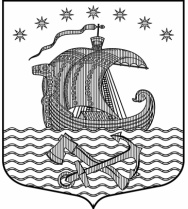 Муниципальное образование Свирицкое сельское поселениеВолховского муниципального районаЛенинградской областиАДМИНИСТРАЦИЯП О С Т А Н О В Л Е Н И Е05 февраля 2021 года                                                                                          № 17пос. Свирица«О внесении изменений в программу муниципального образования Свирицкое сельское поселение                                                                                   «Развитие автомобильных дорог                                                                                          в муниципальном образовании Свирицкое сельское поселение Волховского муниципального района Ленинградской областина 2020-2022 г.г.»»В соответствии с Бюджетным кодексом Российской Федерации, Законом Российской Федерации от 06.10.2003г. № 131-ФЗ «Об общих принципах организации местного самоуправления в Российской Федерации», руководствуясь Уставом муниципального образования Свирицкое сельское поселение Волховского муниципального района Ленинградской  области, постановлением администрации МО Свирицкое сельское поселение от 04 октября 2016 года № 122 «Об утверждении перечня муниципальных программ  муниципального образования Свирицкое сельское поселение Волховского муниципального района Ленинградской области на 2017 год»  администрация постановляет:Внести в постановление №118 от 11 ноября 2019 года «Об утверждении  муниципальной программы «Развитие автомобильных дорог в муниципальном образовании Свирицкое сельское поселение Волховского муниципального района Ленинградской области  на 2020-2022 г.г.» следующие изменения: В паспорт  муниципальной программы «Развитие автомобильных дорог  в муниципальном образовании Свирицкое сельское поселение  Волховского муниципального района Ленинградской области на  2020-2022 г.г.», утвержденной постановлением  №118 от 11 ноября 2019 г. строку  «Объемы бюджетных ассигнований программы» изложить в следующей редакции:в разделе 4 «Характеристика основных мероприятий муниципальной программы с указанием сроков их реализации и ожидаемых результатов»  в подпункте «Приоритетная задача реализации Подпрограммы  1 «Поддержание существующей сети автомобильных дорог общего пользования МО Свирицкое сельское поселение»»   абзац третий фразу «Для финансирования мероприятий Подпрограммы 1 за период 2020-2022 годы потребуется 6464,8 тыс.рублей в ценах соответствующих лет за счет бюджетных ассигнований»  заменить фразой «Для финансирования мероприятий Подпрограммы 1 за период 2020-2022 годы потребуется 78 057 323, 44 рублей в ценах соответствующих лет за счет бюджетных ассигнований»в разделе 7 «Информация о ресурсном обеспечении муниципальной программы»  изложить в следующей редакции:Объемы финансирования муниципальной программы по годам, источникам финансирования и видам расходов представлены в Приложении  1.Общий объем финансирования муниципальной программы за период 2020 - 2022 годы составит в ценах соответствующих лет -    78 057 323рублей 44 копейки(в том числе  за счет бюджета МО Свирицкое сельское поселение  - 11 820 793  рублей 58 копейки)в том числе по годам реализации:	2020 год – 72 980 023  рублей 44 копейки  (в том числе  за счет бюджета МО Свирицкое сельское поселение  8 027 893 рублей 58 копеек)2021 год –  3 166 600,00  рублей  (в том числе  за счет бюджета МО Свирицкое сельское поселение  – 1 882 200 рублей)2022 год – 1 910 700 рублей  (в том числе  за счет бюджета МО Свирицкое сельское поселение  - 1 910 700 рублей). Приложение 1 «Поддержание существующей сети автомобильных дорог общего пользования муниципального образования Свирицкое сельское поселение на 2020, 2021, 2022 года»  к муниципальной программе  изложить в новой  редакции согласно приложению №1 к настоящему постановлению.Настоящее постановление подлежит официальному опубликованию в газете «Волховские огни» и размещению на официальном сайте администрации МО Свирицкое сельское поселение в сети Интернет  (www.svirica-adm.ru). Постановление вступает в силу с момента подписания.Контроль за исполнением  настоящего постановления оставляю за собой.Глава администрации	                                                              В.А. АтамановаИсп. Лазутина И.А.Тел. (81363)44-222Приложение 1к муниципальной программеПеречень мероприятий подпрограммы №1 «Поддержание существующей сети автомобильных дорог общего пользования муниципального образования Свирицкое сельское поселение на 2020 год.    Объемы финансирования Программы за счет средств областного бюджета носят прогнозный характер и подлежат уточнению в установленном порядке   Поддержание существующей сети автомобильных дорог общего пользования муниципального образования Свирицкое сельское поселение на 2021 год.    Объемы финансирования Программы за счет средств областного бюджета носят прогнозный характер и подлежат уточнению в установленном порядке   Поддержание существующей сети автомобильных дорог общего пользования муниципального образования Свирицкое сельское поселение на 2022 год.    Объемы финансирования Программы за счет средств областного бюджета носят прогнозный характер и подлежат уточнению в установленном порядке   Объемы бюджетных ассигнований программыОбщий объем финансирования муниципальной программы за период 2020 - 2022 годы составит в ценах соответствующих лет -  78 057 323 рублей 44 копейки в том числе, за счет  бюджета МО Свирицкое сельское поселение – 11 820 793  рублей 58 копеек;в том числе по годам реализации:2020 год – 72 980 023,44 рублей  (в том числе  за счет  бюджета МО Свирицкое сельское поселение – 8 027 893,58 рублей);2021 год – 3 166 600,00 рублей (в том числе за счет бюджета Свирицкое сельское поселение 1 882 200,00 рублей);2022 год –1 910 700,00 рублей  (в том числе  за счет  бюджета МО Свирицкое сельское поселение – 1 910 700,00 рублей).№
п/пНаименование мероприятийСроки
реализации мероприятий Затраты на реализацию мероприятий, руб.Затраты на реализацию мероприятий, руб.Затраты на реализацию мероприятий, руб.Затраты на реализацию мероприятий, руб.Специалист, ответственный за реализацию мероприятий№
п/пНаименование мероприятийСроки
реализации мероприятий Всегов том числев том числев том числеСпециалист, ответственный за реализацию мероприятий№
п/пНаименование мероприятийСроки
реализации мероприятий Всегобюджет Ленинградской областиместный бюджетиные источникиСпециалист, ответственный за реализацию мероприятий1.Содержание автомобильных дорог общего пользования местного значения 2020 год2 862 349,582 547 400,00314 949,580,0Специалист по управлению муниципальным имуществом, контролю и вопросам дорожной деятельности администрации МО Свирицкое сельское поселение2.Капитальный ремонт и ремонт автомобильных дорог общего пользования местного значения, имеющих приоритетный социально значимый характер2020 год70 117 673,8662 404 729,867 712 944,000,0Специалист по управлению муниципальным имуществом, контролю и вопросам дорожной деятельности администрации МО Свирицкое сельское поселениеИТОГО по Подпрограмме№1:72 980 023,4464 952 129,868 027 893,580,00№
п/пНаименование мероприятийСроки
реализации мероприятий Затраты на реализацию мероприятий,. руб.Затраты на реализацию мероприятий,. руб.Затраты на реализацию мероприятий,. руб.Затраты на реализацию мероприятий,. руб.Специалист, ответственный за реализацию мероприятий№
п/пНаименование мероприятийСроки
реализации мероприятий Всегов том числев том числев том числеСпециалист, ответственный за реализацию мероприятий№
п/пНаименование мероприятийСроки
реализации мероприятий Всегобюджет Ленинградской областиместный бюджетиные источникиСпециалист, ответственный за реализацию мероприятий1.Содержание автомобильных дорог общего пользования местного значения 2021 год1 723 437,000,001 723 437,000,0Специалист по управлению муниципальным имуществом, контролю и вопросам дорожной деятельности администрации МО Свирицкое сельское поселение2.Ремонт автомобильных дорог общего пользования местного значения2021 год1 443 163,001 284 400,00158 763,000,0Специалист по управлению муниципальным имуществом, контролю и вопросам дорожной деятельности администрации МО Свирицкое сельское поселениеИТОГО по Подпрограмме№1:3 166 600,001 284 400,001 882 200,000,00№
п/пНаименование мероприятийСроки
реализации мероприятий Затраты на реализацию мероприятий, руб.Затраты на реализацию мероприятий, руб.Затраты на реализацию мероприятий, руб.Затраты на реализацию мероприятий, руб.Специалист, ответственный за реализацию мероприятий№
п/пНаименование мероприятийСроки
реализации мероприятий Всегов том числев том числев том числеСпециалист, ответственный за реализацию мероприятий№
п/пНаименование мероприятийСроки
реализации мероприятий Всегобюджет Ленинградской областиместный бюджетиные источникиСпециалист, ответственный за реализацию мероприятий1.Содержание автомобильных дорог общего пользования местного значения 2022 год1 910 700,000,001 910 700,000,0Специалист по управлению муниципальным имуществом, контролю и вопросам дорожной деятельности администрации МО Свирицкое сельское поселение2.Капитальный ремонт и ремонт автомобильных дорог общего пользования местного значения, имеющих приоритетный социально значимый характер2022 год0000,0Специалист по управлению муниципальным имуществом, контролю и вопросам дорожной деятельности администрации МО Свирицкое сельское поселениеИТОГО по Подпрограмме№1:1 910 700,0001 910 700,001 910 700,00